Supplemental materials for:Testing the Effects of Certain versus Hypothetical Language in Health Risk MessagesTable S1Bivariate Correlation Matrices (Adults and Youth)+p ≤ .10,*p ≤ .05, **p ≤ .01, ***p ≤ .001. Table S2Regression Models Illustrating the Interaction Between Hypothetical Language and Self-Reported Sex Category (Adults) Note. Cells present unstandardized regression coefficients and standard errors. All models are ordinary least squares (OLS) regressions. Covariates that were significant in the main effects model (Table 2) are included in the regressions; however, they are not displayed in the table above.  Note. The unstandardized regression coefficients and standard errors for these models without covariates are as follows: Negative affect [Female: .23 (.23); Will: -.11 (.21); May: -.17 (.22); Can: .04 (.23); Will and Female: .15 (.34); May and Female: .30 (.33); Can and Female: -.02 (.33)]. Old Health Risk Beliefs [Female: -.37 (.21)+; Will: -.45 (.19)*; May: -.40 (.19)*; Can: -.18 (.20);Will and Female: .69 (.30)*; May and Female: .54 (.29)+; Can and Female: .30 (.29)]. New health risk beliefs [Female: -.32 (.26); Will: -.36 (.23); May: -.46 (.24)+; Can: -.21 (.26); Will and Female: .72 (.37)*; May and Female: .76 (.37)*; Can and Female: .26 (.37)].+p ≤ .10,*p ≤ .05, **p ≤ .01, ***p ≤ .001. Table S3Regression Models Illustrating the Interaction Between Hypothetical Language and Self-Reported Sex Category (Youth) Note. Cells present unstandardized regression coefficients and standard errors. All models were ordinary least squares (OLS) regressions. Note. The unstandardized regression coefficients and standard errors for these models without covariates are as follows: Negative affect [Female: .16 (.20); Will: -.24 (.23); May: -.16 (.19); Can: .04 (.19); Will and Female: .18 (.30); May and Female: .17 (.29); Can and Female: -.08  (.29)]. Health Risk Beliefs [Female: -.89 (.59); Will: -1.25 (.64)*; May: .26 (.54); Can: -.25 (.55);Will and Female: 2.48 (.86)**; May and Female: 1.23 (.84); Can and Female: .68 (.83)]. +p ≤ .10, *p ≤ .05, **p ≤ .01, ***p ≤ .001. Figure S1Old and New Health Risk Beliefs By Hypothetical Language Condition, Split By Self-Reported Sex Category (adults)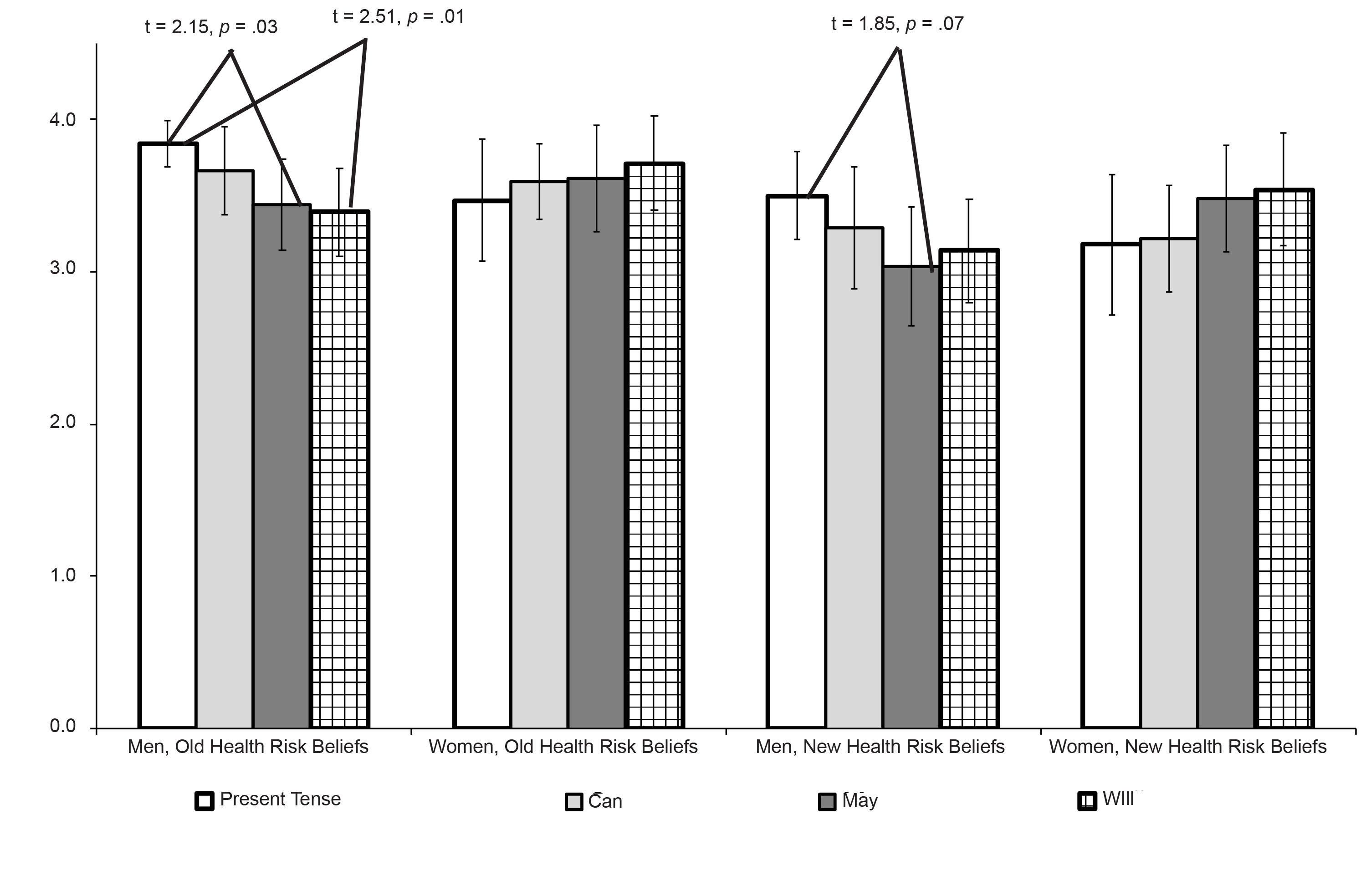 Note. As described above, additive index scales (Range: 0-4) were used to calculate old and new health risk beliefs for adults. Figure S2Health Risk Beliefs By Hypothetical Language Condition, Split By Self-Reported Sex Category (youth)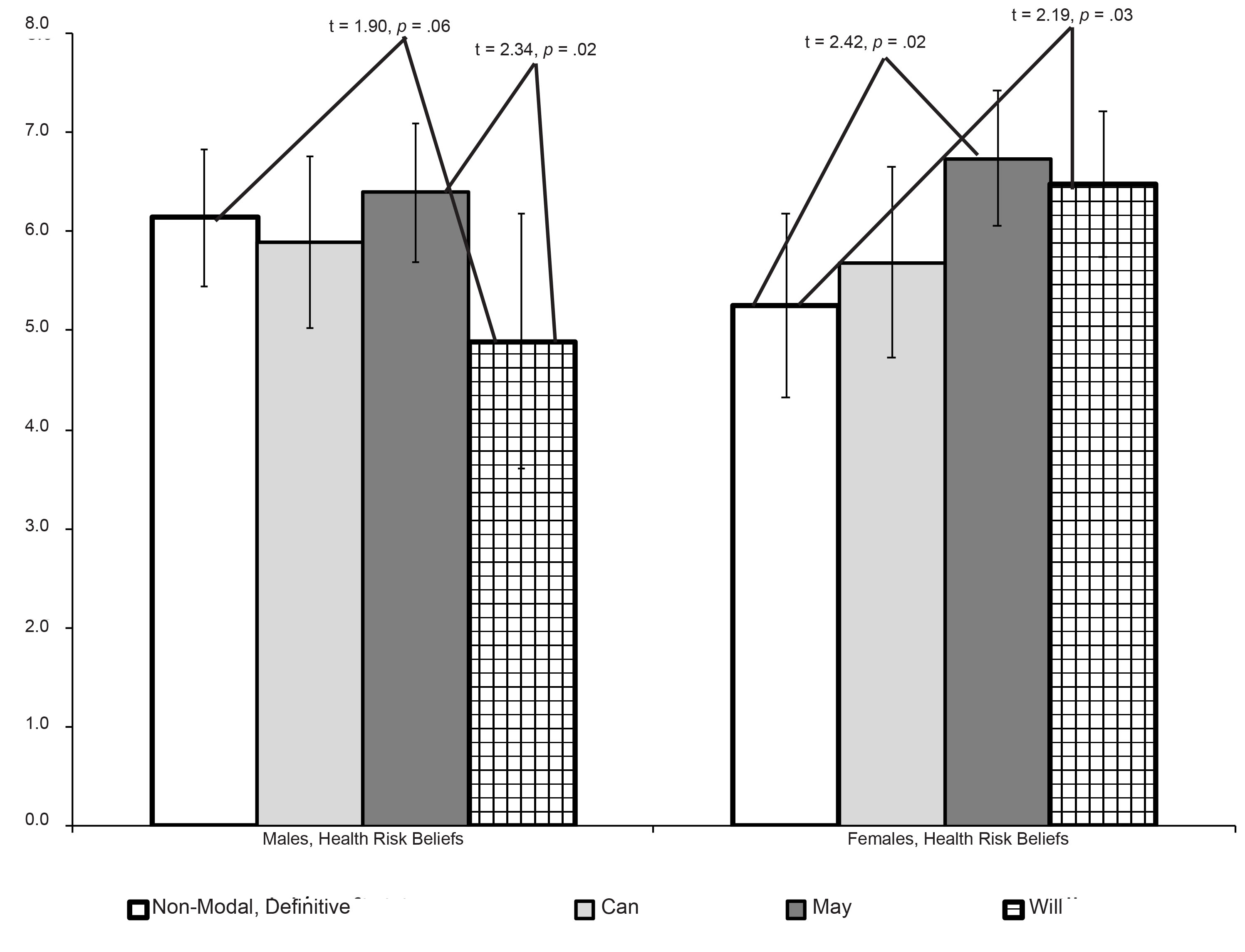 Note. As described above, an additive index scale (Range: 0-8) was used to calculate health risk beliefs for youth. ADULTSNegative AffectRisk Beliefs (Old)Risk Beliefs (New)Quit IntentionsQuit IntentionsNegative Affect1.08.18**.22***Risk Beliefs (Old)1.72***-.16**-.16**-.16**Risk Beliefs (New)1-.07-.07Quit Intentions11YOUTHNegative AffectHealth Risk Beliefs SusceptibilitySusceptibilityNegative Affect1.20***-.13*-.13*Health Risk Beliefs1-.22***Susceptibility1Negative AffectOld Health Risk BeliefsNew Health Risk BeliefsNew Health Risk BeliefsNew Health Risk BeliefsSelf-reported sex category Female (versus male)Condition (v. non-modal, definitive).31 (.22)-.37 (.20)+-.30 (.26)-.30 (.26)-.30 (.26) Will-.04 (.20)-.45 (.19)**-.35 (.23)-.35 (.23)-.35 (.23)May -.17 (.21)-.38 (.19)**-.43 (.24)-.43 (.24)-.43 (.24)+++CanInteractions (sex and condition).00 (.22)-.19 (.20)-.20 (.26)-.20 (.26)-.20 (.26)Interaction (Will and Female).10 (.32).71 (.29)**.69 (.37).69 (.37).69 (.37)+++Interaction (May and Female).32 (.32).49 (.29)++.72 (.37).72 (.37).72 (.37)***Interaction (Can and Female)-.06 (.32).28 (.29).21 (.37).21 (.37).21 (.37)Constant1.30 (.27) ***3.85 (.20)***3.85 (.20)***3.36 (.19)***3.36 (.19)***3.36 (.19)***3.36 (.19)***3.36 (.19)***Adjusted R2.14.03.03.01.01.01.01.01N 298308308309309309309309Negative AffectNegative AffectNegative AffectHealthRisk BeliefsHealthRisk BeliefsHealthRisk BeliefsSelf-reported sex category Female (versus male)Condition (v. non-modal, definitive).20 (.20)-.89 (.59) Will-.20 (.23)-1.25 (.64)+++May -.15 (.19).26 (.54)CanInteractions (sex and condition).05 (.19)-.25 (.55)Interaction (Will and Female).11 (.30)2.48 (.86)******Interaction (May and Female).16 (.29)1.23 (.84)Interaction (Can and Female)-.12 (.29).68 (.83)Constant2.47 (.14)*** 6.14 (.39)*** *** *** Adjusted R2.01.02N 307313313